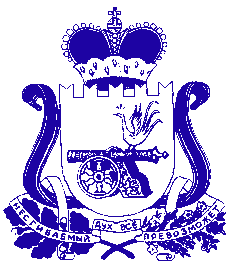 Администрация БЕЛЕНИНСКОГО СЕЛЬСКОГО ПОСЕЛЕНИЯ  СафоновскОГО районА Смоленской областиПОСТАНОВЛЕНИЕот 11.01.2021 г.                                                                                                           № 1Об организации воинского учетаграждан пребывающих в запасеВо исполнении федеральных законов Российской Федерации от 31 мая       1996 года «Об обороне», от 26 февраля 1997 года «О мобилизационной подготовке и мобилизации в Российской Федерации» и Постановления Правительства РФ от 27.11.2006 года № 719 «Положение о воинском учете» и Постановления Правительства РФ от 26.02.1998 года № 258 «Основные положения по бронированию граждан Российской Федерации, пребывающих в запасе Вооруженных сил Российской Федерации, федеральных органов исполнительной власти, органов местного самоуправления и организациях» Администрация Беленинского сельского поселения Сафоновского района Смоленской областиПОСТАНОВЛЯЕТ:1.Обязанности по ведению воинского учета граждан, пребывающих в запасе, возложить на специалиста I категории администрации Беленинского сельского поселения Сафоновского района Смоленской области Юрчик Елену Александровну.2.  При убытии в отпуск, командировку или лечение ответственного за воинский учет, временное исполнение обязанностей по ведению воинского учета граждан, пребывающих в запасе, возложить на Главу муниципального образования Беленинского сельского поселения Сафоновского района Смоленской области Петрик Людмилу Владимировну.         3.  Контроль за исполнением данного постановления оставляю за собой.Глава муниципального образованияБеленинского сельского поселения Сафоновского района Смоленской области                                            Л.В.Петрик